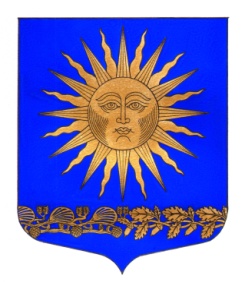 МУНИЦИПАЛЬНЫЙ СОВЕТ ВНУТРИГОРОДСКОГО МУНИЦИПАЛЬНОГО ОБРАЗОВАНИЯ ГОРОДА ФЕДЕРАЛЬНОГО ЗНАЧЕНИЯСАНКТ-ПЕТЕРБУРГА ПОСЕЛОК СОЛНЕЧНОЕ ШЕСТОГО СОЗЫВА                                       ___________________________________________________________________________________________Протокол № 04-6/22 проведения публичных слушаний с участием жителей     внутригородского муниципального образования Санкт-Петербурга поселок Солнечное« 29 » апреля 2022 г.                                                                       	             поселок СолнечноеВремя начала проведения публичных слушаний: 16 час. 30 мин.Время окончания проведения публичных слушаний: 17 час. 00 мин. Место проведения публичных слушаний: помещение Муниципального совета муниципального образования поселок Солнечное по адресу: Санкт–Петербург, п.Солнечное, ул.Вокзальная, д.15Публичные слушания открыл и проводил глава муниципального образования поселок Солнечное, исполняющий полномочия председателя Муниципального совета Сафронов М.А. (председательствующий).На публичных слушаниях присутствовали:Жители муниципального образования поселок Солнечное. Глава муниципального образования поселок Солнечное, исполняющий полномочия председателя Муниципального совета – Сафронов М.А.Глава Местной администрации муниципального образования поселок Солнечное – Барашкова В.А.Депутаты Муниципального совета муниципального образования поселок Солнечное – - Сафронов М.А. (Председательствующий);- Калинин А.А.Глава МО поселок Солнечное Сафронов М.А.- предлагаю публичные слушания считать открытыми. ПОВЕСТКА ДНЯ:О внесении изменений в  Устав внутригородского муниципального образования города федерального значения Санкт – Петербурга поселок СолнечноеГлава муниципального образования поселок Солнечное Сафронов М.А. - сообщил присутствующим, что публичные слушания проводятся в соответствии с Бюджетным кодексом Российской Федерации, Федеральным законом от 06.10.2003г. № 131-ФЗ «Об общих принципах организации местного самоуправления в Российской Федерации», Законом Санкт-Петербурга от 23.09.2009г. № 420-79 «Об организации местного самоуправления в Санкт-Петербурге», Уставом внутригородского муниципального образования Санкт – Петербурга поселок Солнечное. Проект Решения МС МО поселок Солнечное «О принятии Устава внутригородского муниципального образования Санкт – Петербурга поселок Солнечное», выносимый на публичные слушания, опубликован в муниципальной газете «Солнечные часы», а также размещен на сайте МО поселок Солнечное в сети Интернет, все могли с ним ознакомиться и представить свои замечания и предложения в Муниципальный совет. На публичные слушания представлены: 1.	Решение МС МО поселок Солнечное №09 от 27.04.2021 «О внесении изменений в  Устав внутригородского муниципального образования города федерального значенияСанкт – Петербурга поселок Солнечное». Слушали:Главу МО поселок Солнечное Сафронова М.А., который зачитал Решение МС МО поселок Солнечное №09 от 27.04.2021 «О внесении изменений в  Устав внутригородского муниципального образования города федерального значения Санкт – Петербурга поселок Солнечное»..В соответствии с ч. 9 ст. 44 Федеральным законом от 06.10.2003г. № 131-ФЗ «Об общих принципах организации местного самоуправления в Российской Федерации» приведение устава муниципального образования в соответствие с федеральным законом, законом субъекта Российской Федерации осуществляется в установленный этими законодательными актами срок. В случае, если федеральным законом, законом субъекта Российской Федерации указанный срок не установлен, срок приведения устава муниципального образования в соответствие с федеральным законом, законом субъекта Российской Федерации определяется с учетом даты вступления в силу соответствующего федерального закона, закона субъекта Российской Федерации, необходимости официального опубликования (обнародования) и обсуждения на публичных слушаниях проекта муниципального правового акта о внесении изменений и дополнений в устав муниципального образования, учета предложений граждан по нему, периодичности заседаний представительного органа муниципального образования, сроков государственной регистрации и официального опубликования (обнародования) такого муниципального правового акта и, как правило, не должен превышать шесть месяцев.27.04.2021г. Муниципальным советом МО поселок Солнечное было принято Решение № 09 «Решение МС МО поселок Солнечное №09 от 27.04.2021 «О внесении изменений в  Устав внутригородского муниципального образования города федерального значения Санкт – Петербурга поселок Солнечное»», которое было опубликовано в газете «Солнечные часы». В указанном Решении МС МО поселок Солнечное учтены последние изменения законодательства РФ. Вопросов и предложений по проекту Решения МС МО поселок Солнечное «О внесении изменений в  Устав внутригородского муниципального образования города федерального значения Санкт – Петербурга поселок Солнечное» не поступило.Глава МО поселок Солнечное Сафронов М.А.: - предлагаю одобрить Решение МС МО поселок Солнечное №09 от 27.04.2021 «О внесении изменений в  Устав внутригородского муниципального образования города федерального значения Санкт – Петербурга поселок Солнечное».Голосовали: «За» - единогласно.«Против» - 0.«Воздержалось» - 0. РЕШИЛИ:Признать публичные слушания состоявшимися. Одобрить Решение МС МО поселок Солнечное №09 от 27.04.2021 «О внесении изменений в  Устав внутригородского муниципального образования города федерального значения Санкт – Петербурга поселок Солнечное». Опубликовать протокол публичных слушаний в газете «Солнечные часы», а также разместить на сайте муниципального образования поселок Солнечное в сети Интернет Глава МО поселок Солнечное Сафронов М.А.: - предлагаю публичные слушания считать закрытыми. Председательствующий:                                                                                      М.А.Сафронов Секретарь:                                                                                                               А.С.Калинина